ANNAMALAI          UNIVERSITY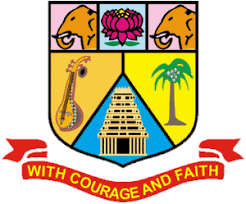 (AFFILIATED COLLEGES)102 - B.A. TAMIL Programme Structure and Scheme of Examination (under CBCS)(Applicable to the candidates admitted from the academic year 2023 -2024 onwards)* PART-IV: NME / Basic Tamil / Advanced Tamil (Any one)Students who have not studied Tamil upto 12th Standard and have taken any Language other than Tamil in Part-I, must choose Basic Tamil-I in First Semester & Basic Tamil-II in Second Semester.Students who have studied Tamil upto 10th & 12th Standard and have taken any Language other than Tamil in Part-I, must choose Advanced Tamil-I in First Semester and Advanced Tamil-II in Second Semester.முதலாம்ஆண்டு - Kjy; gUtk;Part-III: Core –I ,f;fhy ,yf;fpak; (23UTAMC13)								தரப்புள்ளி- 5,மணி-5fw;wypd; Nehf;fq;fs; (LEARNING OBJECTIVES)fhye;NjhWk; jkpopyf;fpa tsu;r;rpapd; mbg;gilapy; jw;fhy jkpo; ,yf;fpa tsu;epiyia mwpjy;.rkfhyj;Jf; ftpij> ciueilapd; jiyaha gz;G eyd;fis czu;jy;.eilKiw rKjhaj;jpd; gpur;ridfisAk; mjd; jPu;TfisAk; mwptjw;Fk; mJ njhlu;ghd rpe;jid Nkk;ghl;bw;Fk; top Vw;gLj;Jjy;.rKjha gbepiy gFg;GfisAk; rpf;fy;fisAk; mwpjy;.,yf;fpa gilg;ghf;fj;jpd; Gjpa cj;jpfis czu;e;J gilg;ghw;wiy Cf;Ftpj;jy;. myF -1ftpijfs; (kuGk; GjpJk;)1.ghujpahu;- kio  ( Kjy;  -10 mbfs; kl;Lk;)		2.ghujpjhrd; - ngz;ZyF - ifk;ik ngz;epiy(jiyg;Gf; ftpij) 3.Rujh– ngUe;jiytu; fhkuhru; (JiwKfk; E}y;) 4.Kbaurd; ftpijfs; - nkhopAzu;r;rp (ghup epiyak;>nrd;id) 5.thzpjhrd;;-1.Gjpa cyfk; (njhFjp –2>thzpjhrd; gjpg;gfk;>GJit) 6.Nkj;jh–capu;g;ghLk;xg;ghup(Mfhaj;Jf;FmLj;jtPLftpjhgg;spNfrd>; nrd;id.) 7.mg;Jy; uFkhd; - Nghl;b (Myhgid>Adptu;ry; gg;sprd;>nrd;id) 8.ituKj;J – kuq;fisg; ghLNtd; (,e;jG+f;fs; tpw;gidf;Fmy;y>#u;ah ypl;ur;Nru;> nrd;id.) 9.fz;zjhrd;-fk;g#j;jpuk;(ftpQu;fz;zjhrd; ftpijfs; -utPe;jud;(njh)> rhfpj;a mfhnlkp. 10.,uh.kPdhl;rp - fhw;Nwh fhw;W (RLG+f;fs;> rhuy; ntspaPL> nrd;id)myF -2 rpWfij:1.md;gspg;G – F.mofpuprhkp. 2.epidTg;ghij– Gjikg;gpj;jd; 	3.ehw;fhyp - fp.uh[ehuhazd;. 5.kdpjhgpkhdk; - jp.[hdfpuhkd;. 6.tiy– ghtz;zd;;. 7.me;jp – ghkh. 8.fhfpj cwT – R.rKj;jpuk;.* ghlE}y;: cjak;- rpWfijj;njhFg;G> gpurhl;gg;spNf\d;];> nrd;id-14 (tpiy&.60.00) myF -3. Gjpdk;1.R.jkpo;r;nry;tp – fPjhup. (Gjpdk;)(NBH, Chennai - 98)myF– 4.ehlfk; Xsit - ,d;Fyhg;myF– 5.ciueil1.flNyhb– euirah.ghlj;jpd; ntspg;ghLfs;: (COURSE OUTCOME)ftpijfs; fhye;NjhWk; fl;likg;ig khw;wpf;nfhs;s Ntz;bajd; mtrpaj;ijAk; mjd; cUthf;f cj;jpfspd; khWghl;ilAk; njupe;Jnfhs;sy;.fij ,yf;fpaq;fs; rKjha ,aq;Fjsj;Jld; nfhz;bUf;Fk; njhlu;ig tpsq;fpf;nfhs;s itj;jy;.rpWfij>Gjpdk; Nghd;w ,yf;fpatbtq;fs; NkiyehLfspd; tUifahf ,Ug;gpDk; ,d;iwa ,yf;fpa cyfpy; NkiyehLfSf;Nf rthy; tpLfpd;w epiyapy; tsu;r;rp ngw;wpUg;gij Ma;e;jwpa itj;jy;.ciueil ,yf;fpaq;fs; kf;fNshL nfhz;bUf;Fk; kpfneUf;fkhd cwit ghlg;gFjpfshy; Gupaitj;jy;.,f;fhy ,yf;fpaq;fs; ,d;iwa rKjhag; gpur;ridfis Kd;itg;gjw;Fk; KbTfhz;gjw;Fk; rpwe;j topj;jlq;fs; vd;gij czuitj;J mjd;top gilg;ghf;fj;jpwid Cf;Ftpj;jy;.ghlg;Gj;jfq;fs; :ghujpahu; ftpijfs; - kzpthrfu; gjpg;gfk; - nrd;id.ghujpjhrd; ftpijfs; - kzpthrfu; gjpg;gfk; - nrd;id.Rujh JiwKfk; - RNtjh gjpg;gfk; - nrd;id.Kbaurd; ftpijfs; - ghup epiyak;> nrd;id.xsit (ehlfk;) -,d;Fyhg; -md;dk;>mfuk; gjpg;gfk;.flNyhb (fl;Liufs;) –>euirah> thrfu; tl;lk;> nrd;id-01.ghu;it E}y;fs; :Gjpa ciueil – kh.uhkypq;fk;jkpo; ehty; ,yf;fpak; - fyhepjp ifyhrgjpNkiy Nehf;fpy; jkpo;f;ftpij>cyfj;jkpohuha;r;rp –g.kUjehafk;cyfj;jkpo;,yf;fpa tuyhW-cyfj;jkpohuha;r;rp>,uhk.FUehjd;.GJf;ftpijapd; khw;wKk; tsu;r;rpAk; - ty;ypf;fz;zd;.jkpo;ehty;fs; xU kjpg;gPL – eh.thdkhkiyjkpopy; rpWfijapd; khw;wKk; tsu;r;rpAk; - fh.rptj;jk;gpehlff;fiy epidTfs;>cyfj;jkpohuha;r;rp epWtdk;>gk;ky; rk;ge;jKjypahu;. OUTCOME MAPPING:		Strong -3,Medium-2,Low-1Kjyhkhz;L - Kjy; gUtk;PART –III :Core Course –II-புறப்பொருள் வெண்பாமாலை-  23UTAMC14நோக்கம் -							தரப்புள்ளி- 5,மணி-5தமிழர்களின் புறத்திணை வாழ்வியலை விளக்குதல்.போர்த்தொடக்கமும் வளர்நிலையும் முடிவுமாகிய நிகழ்வுகளைப் புறத்திணை அடிப்படையில் உணர்த்தல்.அரசரும் மக்களும், நாடு, மொழி இனங்காக்கின்ற நிலையில் ஒன்றுபடுகின்ற தன்மையினை உணர்த்தல்.ஈதலும், கொடையும் அறத்தின் பாற்படுதலை விளக்குதல்.நூலாசிரியரின்தனித்திறமையைஉணரும்படிஅமைந்துள்ளது.myF -1 ntl;rpg;glyk;> fue;ijg; glyk;myF -2 tQ;rpg;glyk;> fhQ;rpg;glyk;myF -3 nehr;rpg;glyk;> copiQg;glyk;myF -4 Jk;igg;glyk;> thifg;glyk;myF -5 ghlhz;glyk;> nghJtpay;glyk;கற்றல்விளைபயன்கள் :புறப்பொருள்பற்றியநுட்பத்திணைஅறிந்துகொள்வர்.வஞ்சி, காஞ்சி, நொச்சி, உழிஞை திணைத்துறைகளைப் பற்றியும் அவற்றில் அரசர்களின் வெற்றித்தோல்விப்பற்றியும்அறிந்துகொள்வர்.தும்பையின்வீரச்சிறப்புகளைஅறிவர்.பாடாண்திணையின்பரிசில்வேண்டல்அரசனின்வாய்ப்புப்போன்றவற்றைத்தெரிந்துக்கொள்வர்.கைக்கிளைப்படலம், பெருந்திணைப்படலம்பற்றியநுட்பத்தைஅறிந்துக்கொள்வர்.பாடநூல் :இராமநாதன், சுப. (ப.ஆ.) 2003. புறப்பொருள் வெண்பாமாலை, அண்ணாமலைப்பல்கலைக்கழகம். பார்வைநூல்கள்			பசுபதிஇம.வே. (ப.ஆ.) -புறப்பொருள்வெண்பாமாலை -உ.வே.பா.  நூலகம்-சென்னை.சோ.ந.கந்தசாமி-புறத்திணைவாழ்வியல்-த.ப.க. தஞ்சை.அருளம்பலவனார்உரை-புறப்பொருள்வெண்பாமாலை.முனைவர்ச.சுபாசுசந்திரபோஸ்–புறப்பொருள்வெண்பாமாலைஉரை- இயல்வெளியீடு , தஞ்சாவூர்.முனைவர்சா.திருஞானசம்பந்தம்–புறப்பொருள்வெண்பாமாலைஉரை,  கதிர்பதிப்பம், திருவையாறு.OUTCOME MAPPING:		Strong -3,Medium-2,Low-1முதலாம் ஆண்டு-முதற்பருவம்Part-III-Elective - I - (23UTAME15)விருப்பப்பாடம்-தாள் 1 -முதல்பருவம்				தமிழக வரலாறும் பண்பாடும்	தரப்புள்ளி - 3,மணி - 4Re-Requisite : மாணாக்கர்கள் காலந்தோறும் தமிழினத்துள்  தொழிற்படும் பண்பாட்டுக்கூறுகளையும் அவற்றுக்கான தாக்குரவுகளையும் அறிந்திருத்தல்Learning Objectives-The Main Objectives of this Course are to :• இனம், பண்பாடு, வரலாறுவரையறைகள், அடிப்படைகள்குறித்தஅறிவைப்பெறுதல்Expected Course Outcomes-On the Successful completion of the Course, Students will be able toஇப்பாடத்தைக்கற்பதால்பின்வரும்பயன்களைமாணவர்அறிவர்–CO 1  - இனம், வரலாறுஆகியவற்றின் அடிப்படைகளைப் புரிந்துகொள்வர்.  - K2CO 2 – சமயம், கலை, பண்பாட்டுத் தளங்களில் தொழிற்படும் காரணிகள், விளைவுகள் ஆகியவற்றை அறிவர் - K2, K4CO 3  - தமிழரின் பழக்கவழக்கங்களின் ஏற்பட்ட மாற்றங்களை அறிவர். K2CO 4 -   சமூகத்தாக்கத்தினால் உண்டான பண்பாட்டு மாற்றங்களை ஆராயமுற்படுவர். -K4, K5CO 5 –  பழந்தமிழர் கலைகளை மீட்டுருவாக்கம் செய்வதன்அவசியத்தை உணர்வர்  - K6K1 - Remember; K2 - Understand; K3 - Apply; K4 - Analyze; K4 - Evaluate; K6 - CreateUnit -I :இனம், பண்பாடு, வரலாறு - வரையறைகள், அடிப்படைகள்Unit -II :பண்பாடு: தோற்றமும்வளர்ச்சியும்- வரலாற்றுக்குமுந்தையகாலம்- வரலாற்றுக்காலம்–சிந்துசமவெளிப்பண்பாடும்தமிழரும்-சங்ககாலப்பண்பாட்டுமரபுகள்Unit –III :காலந்தோறும்சமயநிறவனங்களின்நிலவரம்- பண்பாட்டுப்பரவல்- பண்பாட்டுச்சேர்க்கை- பண்பாட்டுமரபுமீறல்கள்Unit –IV :கலைகள் - கலைஉருவாக்கம்-நிறுவனமாகாத - நிறுவனமானகலைகள்- காலந்தோறும்கலைகள்,சிற்பம், ஓவியம், இலக்கியம்,இசை, கூத்து , மரபுகள்பெற்றமாற்றங்கள்- பழக்கவழக்கமாற்றங்கள்.Unit -V தற்காலத்தமிழ்ப்பண்பாட்டின் (குடும்பம், திருமணம், விழா, சடங்கு,உடை, உணவு, நம்பிக்கை, அணிகலன், விளையாட்டு...) மீதுநிகழும்தாக்கங்கள்–காரணிகள்-விளைவுகள்.Reference Books• தமிழ்நாட்டுப்பண்பாட்டுவரலாறு (தொகுதி 1, 2, 3), ப .வைத்தியலிங்கன், அண்ணாமலைப்பல்கலைகழகம், அண்ணாமலைநகர், 1997• தமிழ்ப்பண்பாடு : அறிமுகம், அருள்பத்மநாதன்ஜெயாபதிப்பகம், சென்னை, 2010.• தமிழர்பண்பாடு, வையாபுரிப்பிள்ளை, சென்னைப்புத்தகாலயம், சென்னை, 1951• பண்பாட்டுமானுடவியல், சி.பக்தவச்சலபாரதி, மணிவாசகர்பதிப்பகம், சென்னை, 1999• தமிழகவரலாறு:மக்களும்பண்பாடும், கே.கே.பிள்ளை, உலகத்தமிழாராய்ச்சிநிறுவனம்.சென்னை, 2002• அறம்/ அதிகாரம், ராஜ்தகௌதமன், விடியல்பதிப்பகம், கோவை, 1997தென்னிந்தியகுலங்களும்குடிகளும் (7 தொகுதிகள்)• ஈ .எச்.கார், வரலாறுஎன்றால்என்ன?-ராஜ்தகௌதமன், பாட்டும்தொகையும்:தொல்காப்பியமும்சமூகஉருவாக்கமும், NCBH, 2019• தமிழககலைச்செலவங்கள், துளசிராமசாமி, உலகத்தமிழாராய்ச்சிநிறுவனம், 1990•தலித்பார்வையில்தமிழ்ப்பண்பாடு, ராஜ்கௌதமன்கௌரிபதிப்பகம், பாண்டிச்சேரி, 1994Related Online Contents [MOOC, SWAYAM, NPTEL, Websites etc.]Web Sources• Tamil Heritage Foundation- www.tamilheritage.org <http://www.tamilheritage.org>• Tamil virtual University Library- www.tamilvu.org/ library http://www.virtualvu.org/library• Project Madurai - www.projectmadurai.org.• Chennai Library- www.chennailibrary.com <http://www.chennailibrary.com>.• Tamil Universal Digital Library- www.ulib.prg <http://www.ulib.prg>.• Tamil E-Books Downloads- tamil ebooks downloads. blogspot.comOUTCOME MAPPING:		Strong -3,Medium-2,Low-1முதலாம்ஆண்டு-முதற்பருவம்Part-IV-Skill Enhancement Course - I - (23UTAMS17)திறன்மேம்பாட்டுப்பாடம்-தாள் 1 -முதல்பருவம்									தரப்புள்ளி - 2,மணி – 2அடிப்படைத் தமிழிலக்கணம்Pre-Requisite	- பள்ளிநிலைஅடிப்படைஇலக்கணங்களைஅறிந்திருத்தல்.Learning Objectives		The Main Objectives of this Course are to :	மொழிக்கு அடிப்படை இலக்கணம் என்பதை உணர்த்துதல், எழுத்தாளர், பேச்சாளர்ஆவதற்குரியஇலக்கணஅறிவைவளர்த்தல்.மாணவர்களைப் பேச்சாளராக எழுத்தாளராக உருவாக்குதல்.	Expected Course Outcomes	இப்பாடத்தைக்கற்பதால்பின்வரும்பயன்களைமாணவர்அடைவர்.	On the Successful completion of the Course, Students will be able to	CO 1	மொழிகையாளும் திறனைப்பெறுதல்	K3	CO 2 	சிறுகுறிப்புகள் கட்டுரை எழுதுதல் நுட்பங்களும், சூழலுக்கு ஏற்பமனதளவில் ஆயத்தமாகுதலையும் அறிவர்	K4	CO 3	இலக்கணகுறிப்புகளைத்தேர்ந்தெடுத்தல், முறைப்படுத்தல்	K5CO 4	எழுத்தாளராக, பொழிஞராக, நல்லஆளுமையாளராகஉயர்தல்	K6CO 5	தனித்தன்மைஉடையராய்ஆதல்.	K6	K1 - Remember; K2 - Undestand; K3 - Apply; K4 - Analyze; K5 - Evaluate; K6 - Create	myF- 1 epWj;jw;Fwpfis Vw;w ,lq;fspy; ,Ljy; - fs; tpFjpia vOJk; Kiw> njhifr; nrhw;fis vOJk; Kiw> nghUSf;F mikjpahd nrhw;fs;. myF- 2 nrhw;fisg; gad;gLj;Jk; Kiw - tUjy; - Nghjy;-mioj;jy; - jUjy; nfhLj;jy; Xu;- xU - xU fUj;ijg; gy njhlu;fspy; ntspapLjy;. myF- 3 fbjk; tiujy; - ciuahly; - fl;Liu - thf;fpa mikg;G – gj;jp mikg;G - RUf;fp tiujy; - ngUf;fp tiujy;. myF- 4 vOj;Jg;gapw;rpfisj; jpUj;jy; - jpUj;JtJ gw;wpa rpy Fwpg;Gfs;- gilg;ghw;wYf;F top NfhYjy;.ty;ypdk; kpFk; ,lk; - kpfh ,lk;.myF-5 ciueil fw;gpj;jy; - ,yf;fzk; gapw;Wtjd; Nehf;fq;fs; -gapw;Wk; Kiw.ghlE}y; - jkpo; gapw;Wtpf;Fk; Kiw  - Nguhrpupau;.e.Rg;G nul;bahu;> rpjk;guk;.பார்வை நூல்கள்-தமிழண்ணல், இனியதமிழ்மொழியின்இயல்புகள் 1,2,3- பகுதிகள், மீனாட்சிபுத்தகநிலையம், மதுரை. முத்து – கண்ணப்பன்,தி.. தமிழில்தவறுகளைத்தவிர்ப்போம், பாரிநிலையம், 184, பிராட்வே, சென்னை. கீ. இராமலிங்கனார், தமிழில்எழுதுவோம், கழகவெளியீடு, சென்னை. செ. முத்துவீராசாமிநாயுடு, ஆவணங்களும்பதிவுமுறைகளும், கழகவெளியீடு, சென்னை. இணையத்தளங்கள்/மின்னூலகங்கள்www.tamilvu.org www.tamildigitallibrary.in https://www.tamiluniversity.ac.in/english/library2-/digital-library https://www.tamilelibrary.org www.projectmadurai.orgமுதலாம்ஆண்டு - இரண்டாம் gUtk;Part – III, Core Course - IIImw ,yf;fpaq;fs; - 23UTAMC23fw;wypd; Nehf;fq;fs; (LEARNING OBJECTIVES) தரப்புள்ளி– 5,மணி– 5அறஇலக்கியத்தின்வடிவம்உள்ளடக்கம்குறித்துஅறிமுகம்செய்தல்அறஇலக்கியக்கல்வியின்தேவையைஎடுத்துரைத்துதமிழ்அறஇலக்கியவரலாற்றைஎடுத்துரைத்தல்தமிழ்அறஇலக்கயங்களின்தனித்துவம்விளக்கிக்கூறல்தமிழில்காலந்தோறும்தோன்றியுள்ளஇலக்கியங்களைவிளக்கிக்கூறல்மனிதமனம்அமைதிபெறவும்சமூகஅமைதிஏற்படவும்உதவுதல்அலகு -1 	அறத்துப்பால்: துறவு, மெய்யுணர்தல், அவாவெறுத்தல், ஊழ் ( 34 -38)		பொருட்பால் : நல்குரவு - இழிவு - இரகம் - கயமை ( 105 -108)அலகு -2 		1. நாலடியார் - நட்பாராய்தல், அறிவுடைமை - இரண்டுஅதிகாரங்கள்		2. நான்மணிக்கடிகை - பாடல்எண் 11 முதல் 20 வரை		3. திரிகடுகம் - 90 - 100 பத்துப்பாடல்கள்அலகு -3 		1. அறநெறிச்சாரம் - 10 பாடல்கள்		2. ஒளவையார் - நல்வழி 1 முதல் 10 பாடல்கள்		3. அதிவீரராமபாண்டியர்நறுந்தொகை 1 முதல் 10 பாடல்கள்அலகு -4 			1. ஆசாரக்கோவைபாடல்எண்: 1-10 பாடல்கள்		2. நன்னெறி - சிவப்பிரகாசர் 1 முதல் 10 பாடல்கள்		3. முதுமொழிக்காஞ்சி - சிறந்தபத்து, அறிவுப்பத்துபழியாப்பத்து 30        
                            பாடல்கள்அலகு -5		1. வேதநாயகம்பிள்ளை - நீதிநூல் (மாதரைப்படிப்பித்தல் 10		2. மூதுரை - ஒளவையார்முதல்பத்துவெண்பாபயன்-1. தமிழின்தொன்மையானஅறஇலக்கியங்கள்குறித்துஅறிந்திருப்பர்.2. திருக்குறளின்சிறப்பியல்களின்நோக்கில்விவாதிக்கும்திறன்பெற்றிருப்பர்3. நாலடியார், நான்மணிக்கடிகைஇலக்கியங்கள்பேசும்அறம்குறித்தசெய்திகளைஅறிவர்.4. ஒளவையாரின்அறக்கருத்துகளின்வழிஅக்காலச்சமூகத்தைஉணரும்திறன்.5. நீதிநூல்பேசும்ஐரோப்பியர்காலஅறக்கருத்துகள்குறித்ததெளிவுஏற்பட்டிருக்கும்பார்வை நூல்கள்:ந.சுப்பு ரெட்டியார் – தமிழ் இலக்கியங்களில் நீதி-அறம்முறைமை, ஐந்திணைப் பதிப்பகம், சென்னை.க.த.திருநாவுக்கரசு-திருக்குறள் நீதிஇலக்கியம், சென்னைப் பல்கலைக்கழக வெளியீடு.மு.பொன்னுசாமி-தமிழ்நீதி நூல்வரலாறு, இந்துபதிப்பகம், கோவை-1994.ரா.இராகவையங்கார்,ஆத்திசூடி, தமிழ்ப் பல்கலைக்கழகம், தஞ்சாவூர்வேதநாயகம்பிள்ளை, நீதிநூல், பூம்புகார் பதிப்பகம், சென்னை1-LOW , 2-MEDIUM , 3-HIGHமுதலாம்ஆண்டு - இரண்டாம் gUtk;Part – III, Core Course - IVதமிழிலக்கிய வரலாறு-  23UTAMC24									தரப்புள்ளி - 5, மணி – 5Pre-Requisite	- தமிழ்மொழிஇலக்கியங்கள்பற்றித்தெரிந்திருந்தால்போதும்			Learning Objectives		The Main Objectives of this Course are to :	1) சங்கஇலக்கியங்கள்பற்றிஅறிதல்2) அறஇலக்கியங்கள்குறித்துஅறிதல்3) பக்திஇலக்கியங்கள்பற்றிஅறிதல்4)  காப்பியங்கள், சிற்றிலக்கியங்கள்குறித்துஅறிதல் 5)ஆங்கிலேயரின்வருகைக்குப்பின்னர்வளர்ந்தஇலக்கியங்கள் , நாடகவளர்ச்சிஆகியனபற்றித்தெரிந்துகொள்ளல்	Expected Course Outcomes	இப்படத்தைக்கற்பதால்பினவரும்பயன்களைமாணவர்அடைவர்.	On the Successful completion of the Course, Students will be able to	CO 1	சங்கஇலக்கியங்கள்பற்றிஅறிந்துகொளவர்	K2	CO 2	அறஇலக்கியங்கள்பற்றிஅறிந்துகொள்வர்	K3	CO 3	காப்பியங்கள், சிற்றிலக்கியங்கள்குறித்துத்தெரிந்துகொள்வர்	K4	CO 4	பக்திஇலக்கியங்கள்பற்றித்தெளிவுபெறவர்	K3	CO 5	ஆங்கிலேயரின் வருகைக்குப் பின்னர் வளர்ந்த இலக்கியங்கள் , நாடகவளர்ச்சிஆகியனபற்றித்தெரிந்துகொளவர்	K5	K1 - Remember; K2 - Understand; K3 - Apply; K4 - Analyze; K5 - Evaluate; K6 - Create	Unit -I	செவ்வியல்இலக்கியங்கள் - சங்ககாலம் -சங்கம்மருவியகாலஇலக்கியம் -சிலப்பதிகாரம் -மணிமேகலை		Unit -II	பக்திஇலக்கியம்- சைவம்,வைணவம்,பௌத்தம், சமணம் - காப்பியங்கள் -கம்பராமாயணம்- மகாபாரதம் -பெரியபுராணம்		Unit -III	சிற்றிலக்கியங்கள்- சைவதத்தவநூல்கள் -உரையாசிரியர்கள்- வைணவஉரைகள்		Unit -IV	பிற்காலஅருள்நூல்கள்-  தாயுமானவர், அருணகிரிநாதர்,வள்ளலார்-  உரைநடைஇலக்கியங்கள் - இஸ்லாம், கிறித்துவஇலக்கியங்கள்		Unit -V	சிறுகதை, புதினம், கட்டுரை, வாழ்க்கைவரலாறு   -தன்வரலாறு   - நாடகம்(கவிதை,உரைநடை)-    மரபுக்கவிதை-    புதுக்கவிதை   - சென்றியூ, ஹைக்கூ -இலக்கியஆய்வுமுறைகள் -நாட்டுப்புறவியல் -மக்கள் தொடர்பியல் -தொடர்புடைய பிறதுறைகள்		Text Books	தமிழ்இலக்கியவரலாறு - மு. வரதராசனார்	புதியநோக்கில்தமிழ்இலக்கியவரலாறு - தமிழண்ணல்	Reference Books	·	தமிழ்இலக்கியவரலாறு - மது.ச. விமலானந்தம்	·	வகைமைநோக்கில்தமிழ்இலக்கியவரலாறு- முனைவர். பாக்கியமேரி·	தமிழ்இலக்கியவரலாறு-ஶ்ரீசந்திரன்	Related Online Contents [MOOC, SWAYAM, NPTEL, Websites etc.]	Web Sources	· Tamil Heritage Foundation- www.tamilheritage.org  <http://www.tamilheritage.org/><<http://www.tamilheritage.org/>· Tamil virtual University Library- www.tamilvu.org/  <http://www.tamilvu.org/>library <http://www.virtualvu.org/library>· Project Madurai - www.projectmadurai.org. <http://www.projectmadurai.org/>· Chennai Library- www.chennailibrary.com  <http://www.chennailibrary.com/><http://www.ch <http://www.chennailibrary.com/>ennailibrary.com <http://www.chennailibrary.com/>>.· Tamil Universal Digital Library- www.ulib.prg  <http://www.ulib.prg/><<http://www.ulib.prg/>.· Tamil E-Books Downloads- tamilebooksdownloads. blogspot.com · Tamil Books on line- books.tamil cube.com	Strong -3,Medium-2,Low-1முதலாம்ஆண்டு - இரண்டாம் gUtk;Part-III- Elective - II - (23UTAME25)விருப்பப்பாடம்-தாள் 2– இரண்டாம்பருவம்தமிழ்மொழி வரலாறுதரப்புள்ளி - 3,மணி - 4Pre-Requisite	தமிழ்மொழியின்வரலாற்றைஅறிந்திருத்தல்			Learning Objectives		The Main Objectives of this Course are to:	·பேச்சுமொழி, எழுத்துமொழி வழக்குகளைப் புரிந்துகொண்டு பயன்படுத்தச் செய்தல்.காலம்தோறும் தமிழ்மொழியில் ஏற்பட்டுள்ள மாற்றங்களை அதன் பின்னணியோடு ஆய்ந்து அறிதல் · போட்டித்தேர்வுகளுக்கு	மொழியியல் (லிங்குஸ்டிக்ஸ்) பாடத்தைப் பயன்படுத்திக் கொள்ளுதல்.	Expected Course Outcomes	இப்பாடத்தைக்கற்பதால்பின்வரும்பயன்களைமாணவர்அடைவர்.	On the Successful completion of the Course,Students will be able to	CO 1	தமிழ்மொழியின்தொன்மைமற்றும்இனப்பாகுபாடுகளைஅறிதல்	K2,K1,K3	CO 2 தமிழ்நாகரீகத்தின் அடையாளம் திராவிட மொழிக் குடும்பங்கள் மொழியின் சிறப்புகள் மாற்றங்கள் ஆகியவற்றை அறிதல்	K3,K1,K4CO 3	தமிழ்மொழியின் அறிவியல் பண்புகளை அறிதல்	K4,K1,K5	CO 4	தமிழ், வடமொழிமொழிகுடும்பங்களின்தனித்துவத்தைஅறிதல்	K3,K1,K2	CO 5	அறிவியல்அடிப்படையில்மொழிகுறித்தஆய்வில்ஈடுபடவழிவகுத்தல்	K5,K1	K1 - Remember; K2 - Undestand; K3 - Apply; K4 - Analyze; K5 - Evaluate; K6 - Create	Unit -I	மொழிஅமைப்பும்வரலாறும் - மொழிவரலாற்றுச்சான்றுகள் - தொல்திராவிடமொழியும்தமிழும் - பழங்காலத்தமிழ்		Unit -II	இலடக்காலத்தமிழ் - தற்காலத்தமிழ்		Unit -III	கல்வெட்டுத்தமிழ் - தமிழில்பிறமொழிக்கலப்பு		Unit -IV	தமிழ்க்கிளைமொழிகள் - தமிழ்ச்சொற்பபாருள்மாற்றம்	Unit -5	தமிழ்த்தொடரியல் - தமிழ்வரிவடிவம்		Text Books:	·மொழிநூல், மு.வரதராசனார், பாரிநிலையம், சென்னை, 2011	·தமிழ்மொழிவரலாறு, சக்திவேல், மணிவாசகர்பதிப்பகம், சென்னை 2002	·தமிழ்மொழிவரலாறு, தமிழ்வளர்ச்சித்துறை, தமிழ்நாடுஅரசு	·புதியநோக்கில்தமிழ்இலக்கியவரலாறு, மீனாட்சிபுத்தகநிலையம், மதுரை, 2018	Reference Books	·	தமிழ்மொழியின்வரலாறு, வி .கோ.சூரியநாராயணசாஸ்திரியார், உலகத்தமிழாராய்ச்சிநிறுவனம், சென்னை, 2010	·	திராவிடமொழிகளின்ஒப்பாய்வு,பொன்சாமுவேல், பாரிநிலையம், சென்னை, 2014	·	தமிழ்மொழிஇலக்கியவரைாறு, மாஇராசமாணிக்கனார், பூங்கொடிபதிப்பகம், சென்னை, 1996Related Online Contents [MOOC, SWAYAM, NPTEL, Websites etc.]	Web Sources	· Tamil Heritage Foundation- www.tamilheritage.org  <http://www.tamilheritage.org/><http://www.t <http://www.tamilheritage.org/>amilheritage.org><http://www.tamilheritage.org/>· Tamil virtual University Library- www.tamilvu.org/  <http://www.tamilvu.org/>library <http://www.virtualvu.org/library>· Project Madurai - www.projectmadurai.org. <http://www.projectmadurai.org/>     · Chennai Library- www.chennailibrary.com  <http://www.chennailibrary.com/><http://www.ch <http://www.chennailibrary.com/>ennailibrary.com <http://www.chennailibrary.com/>>.· Tamil Universal Digital Library- www.ulib.prg  <http://www.ulib.prg/><<http://www.ulib.prg/>.· Tamil E-Books Downloads- tamilebooksdownloads. blogspot.com· Tamil Books on line- books.tamil cube.com · Catalogue of the Tamil books in the Library of British Congress archive.org Strong -3,Medium-2,Low-1	NME offered to other Departmentsமுதலாம்ஆண்டு-முதற்பருவம்Part-IV-Skill Enhancement Course - 1 (NME-I)திறன்மேம்பாட்டுப்பாடம்-தாள் 1         பேச்சுக்கலைத்திறன்	(23UTAMN16)	        தரப்புள்ளி - 2,மணி – 2Pre-Requisite	- மேடைப்பேச்சின்சிறப்புகளைஅறிந்திருத்தல்.		Learning Objectives		The Main Objectives of this Course are to :	·பேச்சுஎன்பதுஓர்கலைஎன்பதைஉணர்த்துதல், பேச்சாளர்ஆவதற்குரியஆளுமையைவளர்த்தல். · பொழிஞராவதற்குரியதகுதிகளைவளர்த்துக்கொள்ளல்.· மாணவர்களைப்பேச்சாளராகஉருவாக்குதல்.	Expected Course Outcomes	இப்பாடத்தைக்கற்பதால்பின்வரும்பயன்களைமாணவர்அடைவர்.	On the Successful completion of the Course, Students will be able to	CO 1	மொழிதையாள்திறனைப்பெறுதல்	K3	CO 2	தகவல்திரட்டுதல்நுட்பங்களும் ,சூழலுக்குஏற்பமனதளவில்ஆயத்தமாகுதலையும்அறிவர்	K4	CO 3	குறிப்புகளைத்தேர்ந்தெடுத்தல், முறைப்படுத்தல்	K5	CO 4	பொழிஞராக, நல்லஆளுமையாளராகஉயர்தல்	K6	CO 5	தனித்தன்மைஉடையராய்ஆதல்.	K6	K1 - Remember; K2 - Understand; K3 - Apply; K4 - Analyze; K5 - Evaluate; K6 - Create	Unit -I	சொற்பொழிவுஓர்அரியகலை -வரையறை - வரலாறு - விளக்கம் - பேச்சாளர்தகுதிகள் - முன்னோடிகள் - இலக்கியஅறிவு - மொழிஅறிவு - அனுபவம் - தனித்திறமை - முன்முயற்சிகள்	Unit -II	சொற்பொழிவுவகைககள் - சமயம் - இலக்கியம் - அரசியல் - பொழுதுபோக்கு - நகைச்சுவை - ஊடகப்பொழிவுகள்	Unit -III	சொற்பொழிவுத்திறன்கள் - அவையறிதல் - பொருளறிதல் - சொல்தேர்வு - மொழிஆளுமை - இலக்கியப்புலமை - வெளிப்பாட்டுத்திறம் - தொனி	Unit -IV	புகழ்பெற்றசொற்பொழிவாளர்கள் - வ.உ.சி.- திரு.வி.க. - மறைமலையடிகள் -வரதராசுலுநாயுடு - ஜீவா - பெரியார் - அண்ணா - கி.ஆ.பெ. - கலைஞர் -வாரியார் - கி.வாஜ. - புலவர்கீரன் - ேம்புாிோன் - சிலம்பொலியார் - தென்கச்சிசாமிநாதன் - மேலைநாட்டுப்பொழிஞர்கள் - முதலானவர்	Unit -Vபொழிவுத்தயாரிப்பும்உத்திகளும்	Text Books	·பேச்சுக்கலை; ம. திருமலை; மீனாட்சிபுத்தகநிலையம், மதுரை; 2009	Reference Books	·	பேச்சுக்கலை; ஒருமுதுசாரணர்; முதல்பதிப்பு 1953; (tamildigitallibrary.org)	·	மேடைத்தமிழ்; தெய்வசிகாமணிஆச்சாரியார்; 1950 (tamildigitallibrary.org)	·	மேடைப்பேச்சுக்கலை; டேல்கார்னகி; கண்ணதாசன்பதிப்பகம்; சென்னை 2012	·	எப்தபொழுதும்வெற்றிதரும்பேச்சுக்கலை; கமலாகந்தசாமி; நர்மதாபதிப்பகம், சென்னை 2013	Related Online Contents [MOOC, SWAYAM, NPTEL, Websites etc.]	Web Sources	· Tamil Heritage Foundation- www.tamilheritage.org  <http://www.tamilheritage.org/><<http://www.tamilheritage.org/>· Tamil virtual University Library- www.tamilvu.org/  <http://www.tamilvu.org/>library <http://www.virtualvu.org/library>· Project Madurai - www.projectmadurai.org. <http://www.projectmadurai.org/>· Chennai Library- www.chennailibrary.com  <http://www.chennailibrary.com/><<http://www.chennailibrary.com/>>.· Tamil Universal Digital Library- www.ulib.prg  <http://www.ulib.prg/><<http://www.ulib.prg/>.· Tamil E-Books Downloads- tamilebooksdownloads. blogspot.com · Tamil Books on line- books.tamil cube.com · Catalogue of the Tamil books in the Library of British Congress archive.org · Tamil novels on line - books.tamilcube.com	முதலாம்ஆண்டு- இரண்டாம் பருவம்Part-IV-Skill Enhancement Course – 2 (NME-II)திறன்மேம்பாட்டுப்பாடம்-தாள் 2  அறிவியல்தமிழ் (23UTAMN26)  தரப்புள்ளி - 2,மணி – 2	Pre-Requisite	தமிழில்உள்ளஅறிவியல்செய்திகளைமாணவர்கள்அறிந்திருத்தல்			Learning Objectives		தாய்மொழி வழியாக அறிவியல் பற்றி சிந்திக்கவும் உரையாற்றவும் தூண்டுதல்.படைப்பிலக்கியங்களில் அறிவியல் சிந்தனைப் படைப்புகள் வளரச்செய்தல்,அறிவியல் தொழில் நுட்பயுகத்தின் வளர்ச்சி பற்றி மாணாக்கர் அறியச்செய்தல்,அறிவியல் கலைச் சொல்லாக்கம் பற்றி பயிற்றுவித்தல்.அறிவியல் வளர்ச்சியில் தகவல் தொழில்நுட்பத்தின் பங்கு பற்றி கற்பித்தல்.Expected Course Outcomes	On the Successful completion of the Course, Students will be able to	இப்பாடத்தைக்கற்பதால்பின்வரும்பயன்களைமாணவர்அடைவர்:	CO 1	தாய்மொழிவழியாகஅறிவியல்பற்றிசிந்தித்துசெயலாற்றும்திறன்பெற்றிருப்பர்.	K4	CO 2	தாய்மொழிவழியாகஅறிவியல்பற்றிசிந்திக்கவும்செய்திருப்பர்.	K5, K6	CO 3	அறிவியல்கலைச்சொல்லாக்கம்பற்றிஅறியச்செய்வர்	K3	CO 4	அறிவியல்தொழில்நுட்பயுகத்தின்வளர்ச்சிபற்றிஅறிந்திருப்பர்	K3	CO 5	அறிவியல்வளர்ச்சியில்தகவல்தொழில்நுட்பத்தின்பங்குபற்றிஅறிந்துகொள்வர்	K2	K1 - Remember; K2 - Understand; K3 - Apply; K4 - Analyze; K5 - Evaluate; K6 - Create	Unit -I	-அறிவியல்தமிழின்தோற்றம்வளர்ச்சிவரலாறு - பலதுறைஅறிவியல்தமிழ்நூல்கள் .	Unit –II -	தமிழில்அறிவியல்இதழ்கள்சிறுவர்களுக்கானஅறிவியல்இதழ்கள் - துளிர்பெரியோருக்கானஅறிவியல்இதழ்கள் - அறிகஅறிவியல் - எல்லோருக்குமானஅறிவியல்இதழ் -கலைக்கதிர் -அறிவியல்தமிழ்ஆய்விதழ்களஞ்சியம் -சிறுவர்இதழ்களில்அறிவியல்செய்திகள் - பொதுஅறிமுகம்.	Unit –III -	அறிவியல்களஞ்சியம் - அறிவியல்கலைச்சொல்லாக்கம்அறிவியல்அகராதிகள்வழிஅறிவியல்தமிழ் - அறிவியல்கலைச்சொற்கள்	Unit –IV -	அறிவியல்வளர்ச்சியில்தகவல்தொழில்நுட்பத்தின்பங்கு -தமிழ்த்திணைப்போன்றமின்புலஆய்விதழ், குறுந்தகடுகள்வழிதமிழ் -ஒலிநாடாக்கள்வழிதமிழ் (Audio tapes) - ஒளிநாடாக்கள்வழிதமிழ் (Vidio tapes)-இணையதளங்கள்வழிதமிழ்- கணிப்பொறித்தகவல்பாரிமாற்றம்- ஒருங்கிணைந்ததகவல்தொழில்நுட்பம் -கல்விக்கானசெயற்கைக்கோள்பயன்பாடு - தொலைக்காட்சிவழிக்கல்வி.	Unit -V	அறிவியல்இயக்கங்கள் - பகுத்தறிவுஇயக்கமும்அறிவியல்கண்ணோ-அறிவியல்மன்றம் - சுதேசிஅறிவியல்இயக்கம்  -தமிழ்அறிவியல்மன்றங்களும்தமிழ்நாடுதமிழகஅறிவியல்பேரவைகளும்	Text books	·	.கிருட்டிணமூர்த்திசா.உதயசூரியன் (ப.ஆ) அறிவியல்தமிழ்வளர்ச்சிஅனைத்திந்தியஅறிவியல்தமிழ்க்கழகம் ,அறிவியல்தமிழ்தமிழ்வளர்ச்சித்துறை,தமிழ்ப்பல்கலைக்கழகம், தஞ்சாவூர் - 613 005 - 1999.	Reference Books	·	அறிவியல்களஞ்சியம் - தமிழ்ப்பல்கலைக்கழகம், தஞ்சாவூர்	·	அறிவியல்கலைச்சொல்அகராதி(மூன்றுதொகுதிகள்-கலைக்கதிர்வெளியீடு.கோவை	·	அறிவியல்தமிழ்இன்றையநிலை -இராதாசெல்லப்பன்	·	கலைச்சொல்லாக்கம்மங்களவாத்தியார்	·	ஆன்மடாபீட்டர் - தமிழும்கணிப்பொறியும்	Related Online Contents [MOOC, SWAYAM, NPTEL, Websites etc.]	Web Sources	· Tamil Heritage Foundation- www.tamilheritage.org  <http://www.tamilheritage.org/><http://www.t <http://www.tamilheritage.org/>amilheritage.org><http://www.tamilheritage.org/>· Tamil virtual University Library- www.tamilvu.org/  <http://www.tamilvu.org/>library http://www.virtualvu.org/library· Project Madurai - www.projectmadurai.org. <http://www.projectmadurai.org/>· Chennai Library- www.chennailibrary.com  <http://www.chennailibrary.com/><http://www.ch <http://www.chennailibrary.com/>ennailibrary.com <http://www.chennailibrary.com/>>.· Tamil Universal Digital Library- www.ulib.prg  OUTCOME MAPPING:		 Strong -3,Medium-2,Low-1Course CodePartStudy Components & Course TitleCreditHours/WeekMaximum MarksMaximum MarksMaximum MarksCourse CodePartStudy Components & Course TitleCreditHours/WeekCIAESETotalSEMESTER – I23UTAML11/23UHINL11/23UFREL11ILanguage – Iபொது தமிழ்-I/Hindi-I/French-I36257510023UENGL12IIEnglish – I36257510023UTAMC13IIICore – I: இக்கால இலக்கியம்55257510023UTAMC14IIICore –II: புறப்பொருள் வெண்பாமாலை 55257510023UTAME15IIIElective - I
(Generic / Discipline Specific) தமிழகவரலாறும் பண்பாடும்34257510023UTAMB16/23UTAMA16IVSkill Enhancement Course – 1(NME-I) /* Basic Tamil – I/ Advanced Tamil – I22257510023UTAMF17IVFoundation Course: அடிப்படைத்தமிழிலக்கணம்222575100Total2330700SEMESTER – II23UTAML21/23UHINL21/23UFREL21ILanguage – IIபொது தமிழ் -II/Hindi-II/French-II36257510023UENCL22IIEnglish – II36257510023UTAMC23IIICore – III: அற இலக்கியங்கள்55257510023UTAMC24IIICore –IV:  தமிழிலக்கிய வரலாறு 55257510023UTAME25IIIElective - II
(Generic / Discipline Specific) – தமிழ் மொழி வரலாறு34257510023UTAMB26/23UTAMA26IVSkill Enhancement Course –2 (NME-II) /* Basic Tamil – II/ Advanced Tamil – II  22257510023USECG27IVSkill Enhancement Course – 3Internet and its Applications(Common Paper)222575100Total2330700NME offered to other DepartmentsNME offered to other DepartmentsNME offered to other DepartmentsNME offered to other Departments23UTAMN16IVபேச்சுக்கலைத்திறன்22257510023UTAMN26IVஅறிவியல் தமிழ்222575100CLO/POP01P02P03P04P05P06P07P08P09P010PSO1PSO2CL01323232332323CL02232323322333CL03323222223232CL04323322233222CL05232233323222CLO/POP01P02P03P04P05P06P07P08P09P010PSO1PSO2CL01323232332323CL02232323322333CL03323222223232CL04323322233222CL05232233323222CLO/POP01P02P03P04P05P06P07P08P09P010PSO1PSO2CL01223332332233CL02231333233213CL03323223323332CL04323323233213CL05323213323323PO 1PO2PO3PO4PO5PO6PO7PO8PO9PO10PSO 1PSO 2CLO121323222223CLO223333232332CLO332332233222CLO432332231323CLO532332333323PO 1PO2PO3PO4PO5PO6PO7PO8PO9PO10PSO 1PSO 2CLO121323222223CLO223333232332CLO333332233222CLO432332232322CLO532322333323PO 1PO2PO3PO4PO5PO6PO7PO8PO9PO10PSO 1PSO 2CLO121323222223CLO223333232332CLO332332233222CLO432332231323CLO532332333323PO 1PO2PO3PO4PO5PO6PO7PO8PO9PO10PSO 1PSO 2CLO121323222223CLO223333232332CLO332332233222CLO432332231323CLO532332333323CO/POP01P02P03P04P05P06P07P08P09P010PSO1PSO2C01323323323213C02332233232332C03323122323222C04332223222223C05323333233223